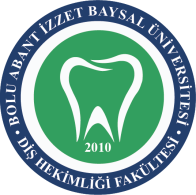 BOLU ABANT İZZET BAYSAL ÜNİVERSİTESİ                                 DİŞ HEKİMLİĞİ FAKÜLTESİHASTA TRANSFER FORMUBOLU ABANT İZZET BAYSAL ÜNİVERSİTESİ                                 DİŞ HEKİMLİĞİ FAKÜLTESİHASTA TRANSFER FORMUBOLU ABANT İZZET BAYSAL ÜNİVERSİTESİ                                 DİŞ HEKİMLİĞİ FAKÜLTESİHASTA TRANSFER FORMU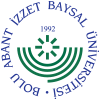 DOKÜMAN KODUYAYIN TARİHİREVİZYON NOREVİZYON TARİHİSAYFA NOSHB.FR.1111/03/2019--1/1TRANSFER EDEN KLİNİK:TRANSFER EDEN KLİNİK:TRANSFER EDEN KLİNİK:TRANSFER ALAN KLİNİK:TRANSFER ALAN KLİNİK:TRANSFER ALAN KLİNİK:Operasyon ve tarihi:İntravenöz Solüsyonlar ve Miktarları:Hasta ile transfer edilen ilaçlar:Tedaviler:Hasta ile transfer edilen eşyalar / formlar:Pansuman ve tüpler:Transport MonitörBalon –Valf- maske sistemiOksijen TüpüTransport VentilatörEntübasyon SetiDiğerTransfer saati:HASTA BAKIMI İLE İLGİLİ NOTLAR:HASTA BAKIMI İLE İLGİLİ NOTLAR:HASTA BAKIMI İLE İLGİLİ NOTLAR:TESLİM ALAN HEMŞİRE                                                                                 TESLİM EDEN HEMŞİRE  AD, SOYAD,  İMZA                                                                                                    AD, SOYAD,  İMZATESLİM ALAN HEMŞİRE                                                                                 TESLİM EDEN HEMŞİRE  AD, SOYAD,  İMZA                                                                                                    AD, SOYAD,  İMZATESLİM ALAN HEMŞİRE                                                                                 TESLİM EDEN HEMŞİRE  AD, SOYAD,  İMZA                                                                                                    AD, SOYAD,  İMZA